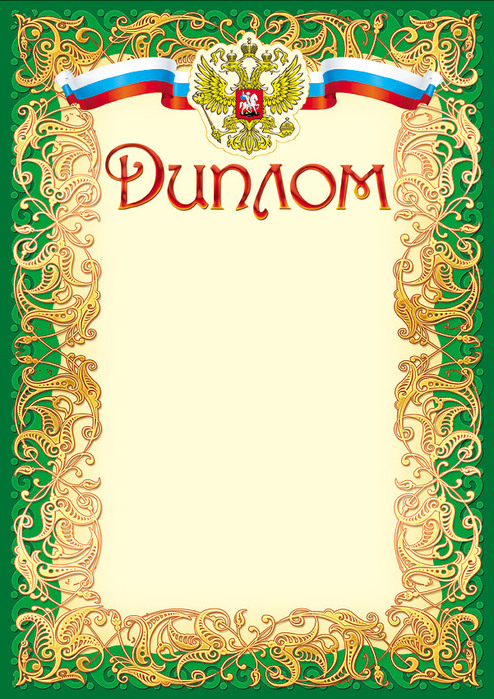 НаграждаетсяРогальникова Анна Анатольевнастудентка ГБПОУ «Соликамского технологического колледжа», занявшая II местов общероссийском заочном    конкурсе «Открытый космос», посвящённого Дню космонавтики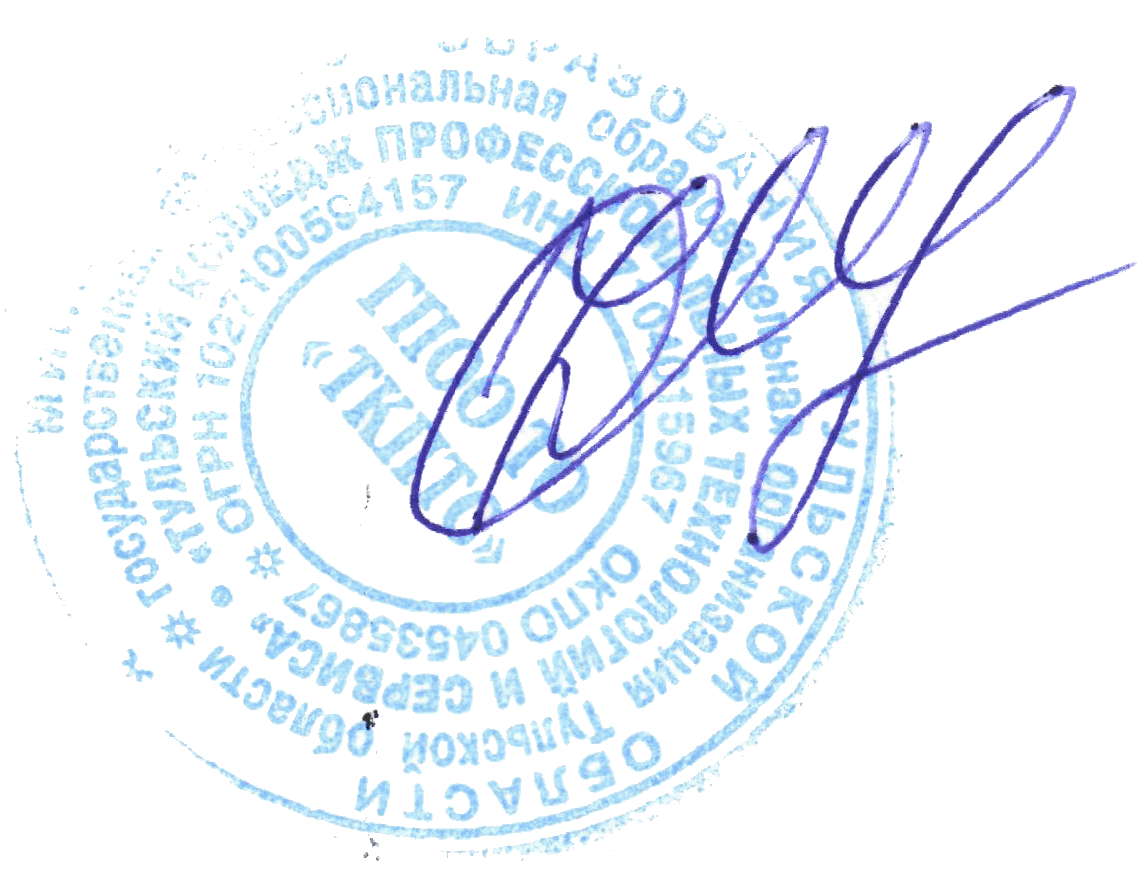                            Директор ГПОУ ТО                            «ТКПТС»                                 С.С. Курдюмов